0922 讀書會活動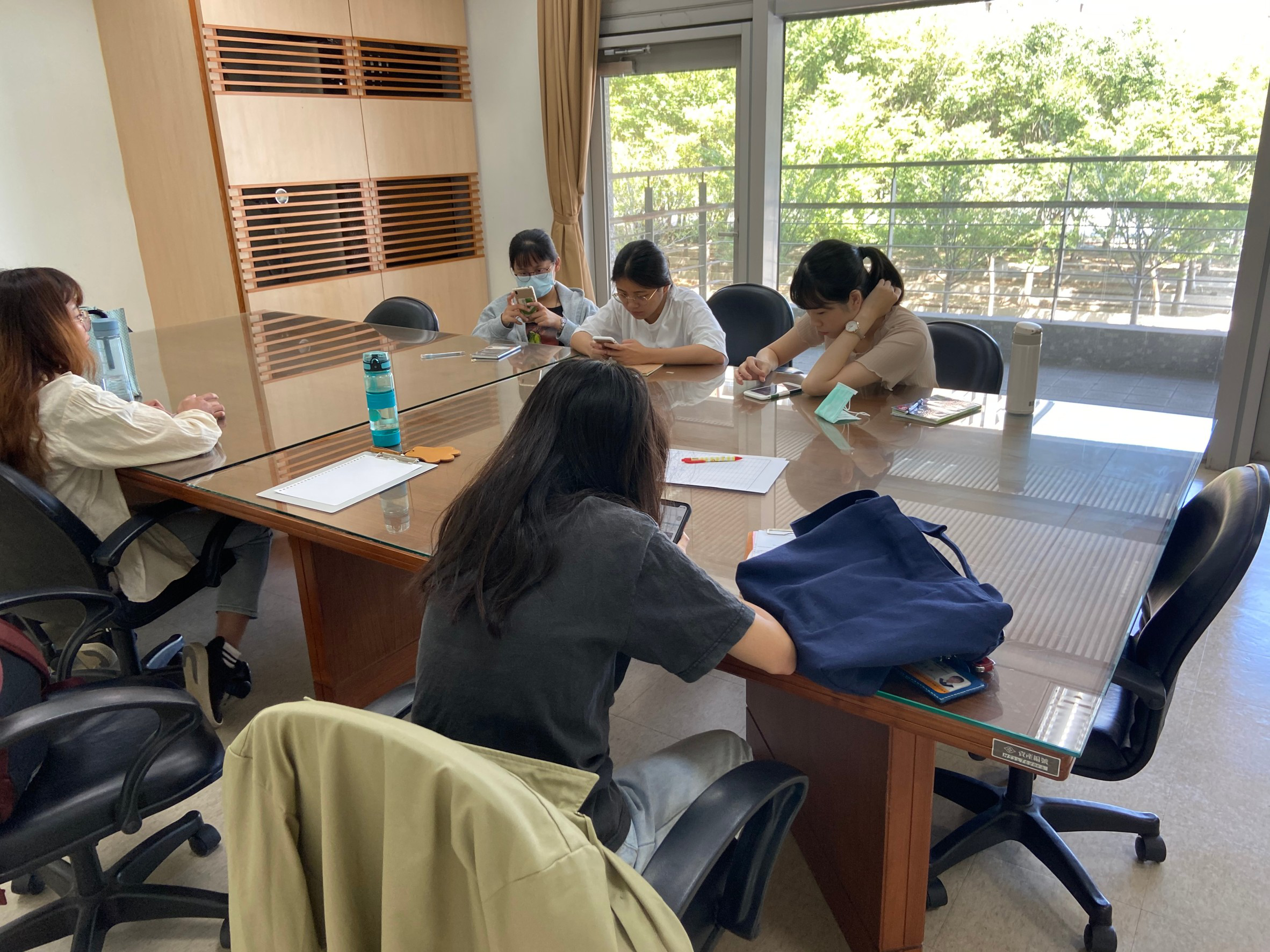 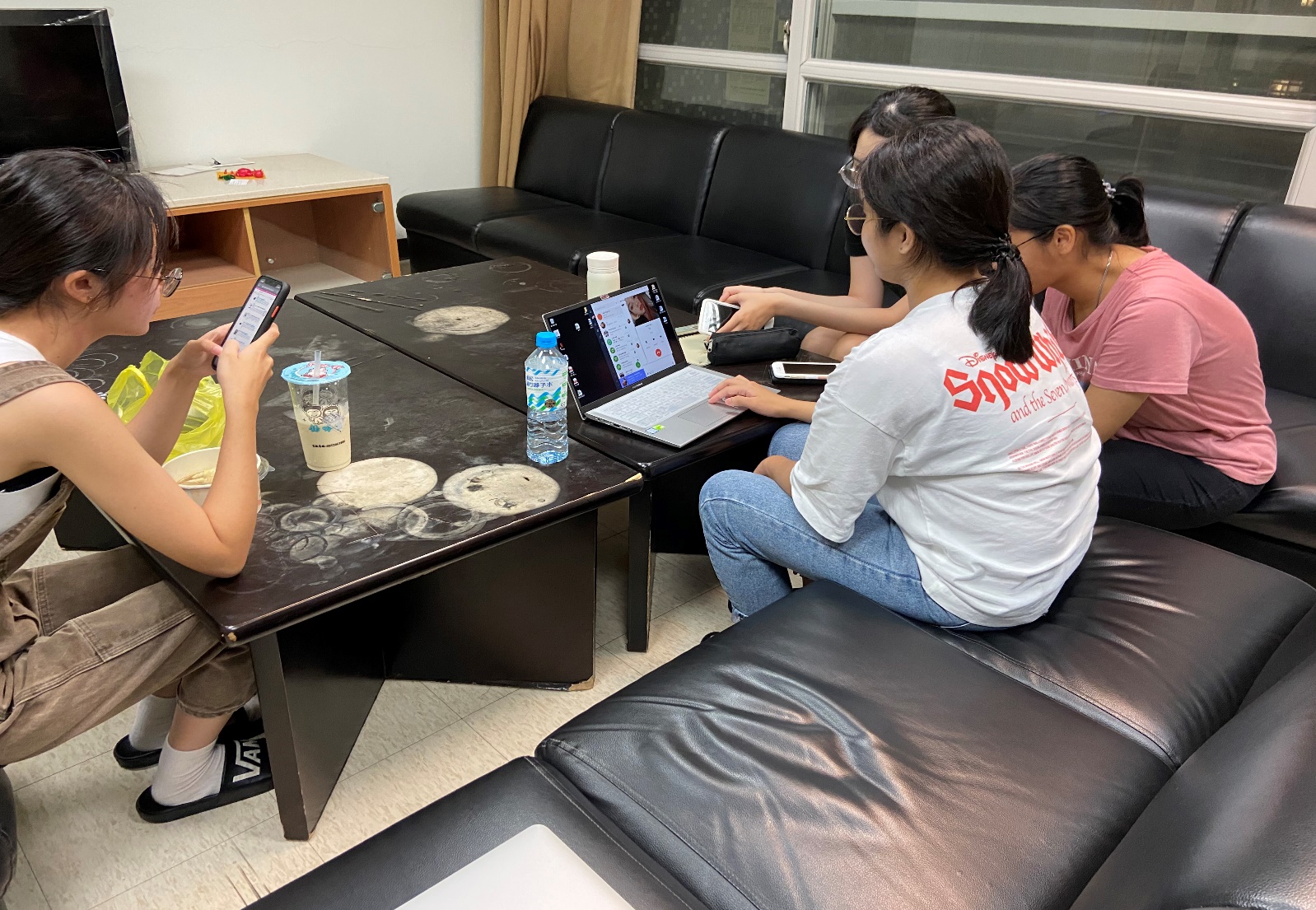 